Муниципальное бюджетное  учреждение дополнительного образования «Дворец детского (юношеского) творчества им. В.П. Чкалова»(МБУ ДО «ДДТ им. В.П. Чкалова»)Методические рекомендации по написанию программ летних лагерейАвтор-составитель: Таран Анна Вячеславовна,педагог-организаторМБУ ДО «ДДТ им. В.П. Чкалова»Рецензент:Назарова Наталья Зиновьевна,начальник отдела ГБУ ДО"Центр эстетического воспитания детейНижегородской области"Нижний Новгород2015-2016 годПредисловие.Лагерь и вся территория вокруг него, которую дети способны протоптать,есть социальное пространство Воспитания.С.А.ШмаковЛетний лагерь для педагогов – это время, когда наступает «каникулярная» педагогическая действительность. Перед педагогами возникают те же вопросы, что и во время учебного года: чему, зачем и как обучать и воспитывать  детей.  Каникулярный отдых – социально – педагогическое явление, эффективность которого обусловлена разнообразием возможных форм воспитательной и образовательной деятельности, интенсивностью общения детей и взрослых. В современных условиях основной формой проектировочного документа, способной отразить необходимые и достаточные  компоненты и связи планируемого воспитательного процесса в лагере, безусловно, является программа. Наличие программы позволяет обоснованно, логично сочетать различные формы и методы работы с детьми, добиваться значимых результатов.О программах летних лагерей в последнее время  говорят и пишут немало.  В данном сборнике мы попытаемся рассмотреть  структуру и содержание программы с точки зрения типичных ошибок, допускаемых при программировании  летней смены.  В современной науке эратология – сравнительно молодая отрасль знания, представляющая собой «науку о типичных ошибках».  В каждой сфере  человеческой деятельности люди сталкиваются с типовыми затруднениями, совершают похожие промахи и допускают одинаковые  ошибки. Проведенные  многочисленные экспертизы конкурсных программ летних лагерей позволили выявить ряд таких ошибок, наиболее часто допускаемых разработчиками.  Любой педагог, ознакомившийся с  данными рекомендациями к каждому структурному компоненту программы,  сможет критически посмотреть на свою программу, самостоятельно выявить собственные ошибки, устранить их. I.Общие ошибки1.Разработка программы «навсегда».Процесс программирования  и оформления  программы  осуществляется  как бы «раз и навсегда», без дальнейших уточнений и корректировок  по ходу ее реализации. РЕКОМЕНДУЕМ:Учесть, что хорошая, профессионально грамотная  программа непрерывно развивается, совершенствуется ее авторами в зависимости от результатов ее реализации.2.Нетворческий характер программы.Этот недостаток  относится, прежде всего, к  адаптированному типу программ, когда за основу берется чей-то интересный проект и переписывается без уточнений, дополнений, изменений с учетом конкретных местных условий  и   особенностей.РЕКОМЕНДУЕМ:Используя в качестве основы  готовую программу,  внести уточнения,  скорректировать план и основные мероприятия с учетом местных особенностей и условий реализации программы. II. Ошибки в оформлении разделов программыОформление титульного листа программыТитульный лист – это лицо программы.  По его оформлению можно судить  и о лагере, и об отношении автора к своей работе.ОШИБКИ.1) Обычно при оформлении титульного листа  авторы не указывают все необходимые позиции: - наименование учредителя образовательного учреждения; -наименование образовательной организации;- гриф утверждения программы с указанием даты и номера приказа, наличие подписи руководителя;-название программы;-направленность программы;-возраст детей, на которых рассчитана программа;-срок реализации программы;-ФИО, должности разработчиков программы;-город и год разработки программы.2)  При оформлении титульного листа программы            разработчики не обращают  должного внимания ее  названию:  оно бывает длинным, абстрактным, не раскрывающим  основную деятельность и содержание программы. РЕКОМЕНДУЕМ:1)Исходить из общих требований  к оформлению программы.2)Выбирать название для программы короткое, емкое, отражающее  содержание или   приоритетную  направленность деятельности  программы, соответствовать целям и задачам. Оформление информационной карты программы ОШИБКИ. Так же  как при оформлении титульного листа, в информационной карте авторы не указывают некоторые позиции.Порой это связано с тем, что разработчики просто не знают, чем заполнить ту или иную графу.РЕКОМЕНДУЕМ:Обратить внимание на  позиции, часто пропускаемые разработчиками.1)Указать полное название программы (Например:  Комплексная программа деятельности «………..» по  организации летнего отдыха, оздоровления и занятости детей в условиях летнего оздоровительного лагеря «……». Если она адаптированная (заимствованная),  это также  указывается. Все, что касается названия  программы, рассмотрено выше).2) Записать авторов программы (может быть один или несколько). Прописываются с указанием должности, учреждения и Ф.И.О. полностью. Если программа разработана на основе других программ, то разработчики указываются как авторы-составители.3)У руководителя программы  указать  Ф.И.О. полностью.4)Территория, представившая программу.В данном пункте прописать  полное наименование  учебного учреждения.5)Название проводящей организации – аналогично.6)Указать точную форму проведения  (Например: Детский оздоровительный лагерь с дневным пребыванием).7)При описании цели  программы следует избегать общих абстрактных формулировок, таких как: всестороннее развитие личности, развитие творческого потенциала и  т.п.  Такие формулировки не отражают  специфики конкретной программы  и могут быть применены к любой их них. Цель должна быть связана с названием программы, отражать ее основную направленность  (Например:  Организация активного отдыха  обучающихся  и создание условий для формирования устойчивого интереса к истокам русской народной культуры   в летний период).Хорошая программа может имеет одну цель.8)Указать специализацию (направленность) программы, например: физкультурно-спортивная, художественно-эстетическая, социально-педагогическая, военно-патриотическая  и др.  Если программа имеет не  одну направленность, то  необходимо прописать все. 9)Указать общее количество участников    (в том числе, детей): учитываются  обучающиеся,  вожатые,  воспитатели, педагог-психолог, привлеченные лица и т.д.10)Описать географию участников (обучающиеся образовательного учреждения). Если есть дети из других школ,  необходимо прописать.11)Указать условия участия в программе (заявления родителей или  лиц их заменяющих, участников программы).12)Раскрыть условия размещения участников  (указывается  количество, задействованных кабинетов, комнат, площадок, столовая, спортзал, библиотека и т.д.).13)В кратком содержании программы изложить  направление  программы и ее основные особенности (например, дети становятся героями сюжетно-ролевой игры).14)В истории осуществления программы раскрыть необходимость  возникновения программы. Указать, программа  реализуется впервые или повторно.Оформление раздела программы «Нормативно-правовое обеспечение» ОШИБКИ.1)Нормативно – правовое обеспечение исключено из программы полностью.2) Документы указаны частично одного – двух уровней.РЕКОМЕНДУЕМ:В процессе создания программы руководствоваться нормативными документами разных уровней:а) федерального уровня;б)региональногов) муниципального уровня;г) на уровне образовательного учреждения.Оформление раздела программы «Аналитическая записка»ОШИБКИ:Отсутствие анализа работы  за прошлый год.РЕКОМЕНДУЕМ:1)Произвести анализ деятельности за предыдущий год2)Прописать условия, которые способствуют обновлению программы.Оформление раздела программы «Пояснительная записка»Пояснительная записка – первый раздел программы, где необходимо представить:направленность программы;актуальность, новизну, педагогическую целесообразность;отличительные особенности данной программы от уже существующих программ;адресность программы;сроки реализации программы (продолжительность процесса, этапы); цель и задачи программы,раскрыть смысл названия программы;дать характеристику возрастных особенностей детей, на которых рассчитана программа.ОШИБКИ:1)Безосновательное утверждение педагогами  уникальности своей программы, перевод ее  в ряд авторских оригинальных  (при недостаточной проработанности литературных источников и знакомства с аналогичными программами).2)Неумение обосновать новизну, актуальность, педагогическую целесообразность программы, а так же ее отличие от уже существующих программ.3)Отсутствие ссылок на источники информации при максимальном использовании текста «чужих» программ.4)Несоответствие программы стилю документа, приближенность ее к публицистическому или художественному тексту, изобилующему цитатами и красочными сравнениями.5)Слишком большое или необоснованно ограниченное количество целей и задач (что может свидетельствовать либо об их непродуманности, либо о формализме).6)Абстрактность цели, ее слишком широкое обобщение.7)Подмена целей задачами (путанность между  процессом педагогической деятельности и ее результатом).8)Замена целей педагогическими идеями и принципами (например, создание условий для сознательного самоопределения детей).9) «Размельчение» задач на отдельные технологические части, либо, наоборот,  их неоправданное  расширение до неконтролируемых объемов.10)Несоответствие цели возрасту участников  и срокам  реализации программы.11)Формулирование цели таким образом, что невозможно проверить степень ее достижения.12)Отсутствие показателей результативности деятельности и критериев их оценки.13)Планирование результатов, которые невозможно отследить.14) Не указываются способы определения результативности (формы и методы отслеживания результатов).15)Отсутствие краткой характеристики психологических особенностей детей, и, как следствие, цели и задачи не соответствуют возрастным особенностям участников программы.16) Не раскрыт смысл названия программы.17) «Пояснительная записка» излишне  схематична, безлика. Представляет из себя набор предложений о значении социально-педагогической работы лагеря в жизни ребенка, о важности какого-либо вида деятельности без должной убедительной аргументации.РЕКОМЕНДУЕМ:1)Новизна  программы предполагает новое решение проблем,  новые методики, новые педагогические технологии в организации летнего отдыха детей, нововведения в формах диагностики и подведения итогов реализации программы и др.2)Актуальность программы – это ответ на вопрос, зачем современным детям в современных условиях нужна эта программа. Актуальность - свойство программы быть нацеленной, ориентированной на решение наиболее важных в сложившихся условиях для оздоровительного лагеря проблем. Она может базироваться: на анализе социальных проблем, на требованиях Региональной и  Муниципальной  программ по организации летнего отдыха, оздоровления, занятости детей и подростков, на материалах научных исследований, на анализе педагогического опыта, на анализе родительского,  детского или педагогического спроса, на потенциале образовательного учреждения  и других факторах.3)Педагогическая целесообразность раскрывается через обоснование педагогических действий в соответствии с целями и задачами, выбранными формами, методами  и средствами  по организации летнего отдыха детей.4)Указать наличие  предшествующих аналогичных программ, чей опыт использован и обобщен. Раскрыть отличие своей программы (от уже существующих)  через приоритетные направления и акценты, характерные только этой программе.5)Помнить, что цель – это конечный результат деятельности. Она должна быть сформулирована так, чтобы можно было проверить степень ее достижения (с помощью различных средств педагогической диагностики). А в задачах должны быть различимы пути реализации целей, т.е. в задачах прописывается каждый шаг для достижения цели. Задачи могут бытьсформулированы в двух видах:а) задачи общие на весь период деятельности;б) задачи по периодам (этапам) деятельности в динамике.Задачи должны быть конкретными, реальными. Достаточное количество задач - от 3 до 7 (в зависимости от сроков реализации).6)Проследить, чтобы ожидаемые результаты соотносились с целями и задачами программы, были реальными и проверяемыми.7)Пояснительная записка должна включать в себя краткую характеристику психологических особенностей детей, на которых рассчитана программа, а цели и задачи должны соответствовать  возрастным особенностям участников программы.8)Необходимо раскрыть смысл названия программы.9)Избегать общих  «размытых» фраз.  Излагать ясно, обоснованно, лаконично.Оформление раздела программы «Концептуальные основы»Концептуальные основы – это опора программы на педагогическую теорию. Здесь прописываются основные  идеи, принципы и подходы к организации деятельности.ОШИБКИ:1)Концептуальные основы не прописаны.2)В данном разделе изложены материалы, не имеющие отношение к теории воспитания.3)Путаница в ключевых понятиях  воспитания.4)Перечислено большое количество принципов, воспитательных концепций  и подходов к организации деятельности, что может свидетельствовать либо об их непродуманности, либо о формализме.5) Не указаны авторы воспитательных концепций и подходов.РЕКОМЕНДУЕМ:1)Обратить внимание на современные воспитательные концепции следующих педагогов:-Л.И.Новикова, Н.Л.Селиванова, В.А. Караковский -Н.М.Таланчук -М.И.Рожков,  Л.В.Байбородова, О.С.Гребенюк, С.Л.Паладьев и др. -Н.Е.Щуркова -Е.В.Бондаревская -О.С.Газман -Г.К.Селевко-В.П.Созоновна подходы  воспитания:И.Д.Демакова.  Герменевтический подход к воспитательной деятельности педагога.А.И.Григорьева. Позиционный подход к деятельности педагога как воспитателя.Д.В.Григорьев. Событийный подход  к созданию воспитательного пространства.Мануйлов Ю.С. Средовой подход в воспитании.А.А.Бодалёв. Акмеологический подход в воспитании.Л.И.Новикова. Амбивалентный подход в воспитании.Л.М.Лузина. Философско-антропологический подход в воспитании.2)Учесть, что в  основе хорошей программы лежит только 1 подход воспитания, 1-2 воспитательные концепции, 3-4 принципа воспитания.Оформление раздела программы «Содержание».В этом разделе описываются формы, методы, основные направления, мероприятия, виды деятельности  их регулярность и последовательность (без детализации), с помощью которых предполагается реализовать цель и задачи предстоящей деятельности.  ОШИБКИ:1)Несоответствие предлагаемого содержания возрастным особенностям детей, на которых рассчитана программа.2)Описываются частично либо только формы, либо только методы, либо только направления деятельности.3)Полностью исключаются мероприятия, раскрывающие  содержание деятельности  программы.4) Не раскрывается  структура организации деятельности.5)Содержание программы недостаточно структурировано, т.е.  разделено на взаимосвязанные разделы, блоки и т.п.6)Раздел «Содержание» подменяется  планом работы.7)Содержание программы не соответствуют  целям и задачам программы.8)Происходит путаница между методами формами работы.РЕКОМЕНДУЕМ:1)При выборе форм, методов, основных направлений,мероприятий  учитывать возрастные особенности  участников программы.2) Структурировать виды деятельности и основные мероприятия  можно либо по видам организации (индивидуальные, групповые, массовые), либо по направлениям деятельности (спортивные, оздоровительные, познавательные, творческие  и т. п.)3)Обычно, исходя из задач, содержание разбивается на отдельные части, блоки, модули, направления, подпрограммы и т.д. Оформление раздела программы «Механизм реализации»    Один из наиболее сложных разделов. Он представляет собой описание плана действий по воплощению в жизнь замысла, идеи программы (что необходимо сделать, в каком порядке, в какие сроки и т. п.). В механизме реализации описывается:-логика развития;-режим осуществления программы;-система действий по воплощению в жизнь замысла, идей программы;-план – сетка;-игровая модель (если программа реализуется через сюжетную или  сюжетно-ролевую игру);- детское самоуправление (соуправление);-дополнительное образование;-социальные партнеры;-обеспечение программы  (кадровое,  материально – техническое,методическое  обеспечение).ОШИБКИ: 1)Не раскрыты этапы реализации программы.2)Отсутствует  описания всей совокупности условий, необходимых для реализации программы.3)Отсутствует план-сетка.4)Не раскрыты: игровая модель, легенда игры, роли, глоссарий (если программа реализуется через сюжетно-ролевую игру).5) Не продумывается, как будет происходить управление программой (органы управления, распределение обязанностей и т.п.)6)Не указаны социальные партнеры.7)Раздел «Механизм  реализации» заменяется  планом текущих мероприятий на определенный период.РЕКОМЕНДУЕМ: 1)Охарактеризовать этапы (периоды) реализации программы, раскрыть основные мероприятия каждого периода. 2)Дать описание структуры организации деятельности в процессе реализации программы, ее управления, системы подчиненности, внутренней и внешней иерархии (отряды, группы, команды). Отдельно уделить внимание организации органов самоуправления.3)Исходя из общих требований  к оформлению программы, охарактеризовать кадровые, материально-технические, методические условия  реализации программы, дать их перечень:Кадровое обеспечение:-педагоги;-воспитатели;-педагоги дополнительного образования;-вожатые;- спортинструкторы;- медицинский работник; -социальный педагог, психолог  и т.д. с указанием образования,  категории и стажа работы.Материально-техническое обеспечение: - актовый зал, спортзал, спортивная площадка, библиотека, игровая площадка; - мультимедийное оборудование, телевизор, музыкальный центр и т.д.;- спортивный инвентарь (настольный теннис, футбольный мяч, волейбольный мяч и т.д.);- медицинская аптечка;- развивающие и настольные игры;- материалы для кружковой работы;- мебель и т. д.Методическое обеспечение (перечислить источники, а что можно, вложить  в раздел программы «Приложение»):-установочный семинар или обучающие семинары для воспитателей лагерей дневного пребывания; педагогов трудовых отрядов и т.д.;- организационные совещания (зам. директоров по ВР, соц. педагогов, руководителей отрядов, начальников лагерей дневного пребывания);- планы работы отрядов;- положения о мероприятиях и конкурсах;- графики мероприятий и взаимодействия с учреждениями;- должностные инструкции всех участников процесса;- подбор методических разработок в соответствии с планом работы;- разработка системы отслеживания результатов и подведения итогов  и т.д.4)Включить в раздел план-сетку.5)Указать социальных партнеров, механизм взаимодействия с ними.Оформление раздела программы «Диагностика и мониторинг»Этот раздел позволяет в последующем проанализировать воспитательно-образовательную и оздоровительную деятельность лагеря, выявить положительные и отрицательные моменты и на основе этого вносить необходимые коррективы и изменения в деятельность детского оздоровительного лагеря. В этой части программы раскрываются ожидаемые и предполагаемые результаты, итоги ее выполнения. Как и задачи, результаты должны быть конкретными и реальными. По сути, главным результатом деятельности любого детского оздоровительного лагеря является развитие ребенка. Показатели этого развития – укрепление физических и психических сил ребенка, приобретение им новых знаний и умений, т. е. новый положительный жизненный опыт – и должны стать результатами успешной деятельности лагеря.ОШИБКИ: 1)Отсутствие описания всей совокупности  диагностических методик, необходимых для мониторинга  реализации программы.2) Не указаны периодичность и адресность  проведения диагностик.3) Отсутствуют   показатели, критерии  и индикаторы, отслеживаемые мониторингом.РЕКОМЕНДУЕМ:1) Исходя из общих требований  к оформлению программы,  описать  диагностические методики, периодичность и адресность их проведения.2)Выделить показатели, критерии и индикаторы, отслеживаемые мониторингом.Оформление раздела программы «Список  использованной литературы»              Список использованной литературы, или библиография – это систематизированное составление списка использованных источников. Иными словами, те сведения, по которым даже посторонний человек сможет отыскать конкретные произведения.             Список включает в себя цитируемые в данной работе, просмотренные источники, архивный материал, имеющий отношение к теме. Список литературы имеет четкие правила.  Необходимо знать основные положения этих правил. ОШИБКИ:1)Список литературы полностью исключен из программы.2)Список литературы составлен в произвольном  порядке.3) Список литературы не соответствует данной программе.РЕКОМЕНДУЕМ:         Использовать   краткую форму библиографического описания.Все источники указываются в алфавитном порядке.  Если у документа (книги, статьи и т. д.) один, два или три автора, перед названием пишется только первый из них, после фамилии ставится запятая, далее инициалы. После названия материала за знаком / записываются все авторы: один, два или три - в той форме, как в документе, как правило, инициалы перед фамилией.          Если у документа более трех авторов, все авторы пишутся только за знаком /. Обычно их количество сокращают. Описание начинается с названия произведения, а после знака / обычно указывают фамилию первого автора с добавлением слов «[и др.]».Схема описания на книгу (отдельное издание):Автор. Заглавие (название книги). – Место издания: Издательство, год издания. – Количество страниц: наличие иллюстраций.Примеры:Иванов, Р.Д. Электрорадиоматериалы / Р.Д. Иванов. – М.: Высшая школа, 1990. – 200 с.Ивенин, В. Грешники: повести / В. Ивенин, Е. Козина. - Саранск: Морд. кн. изд-во, 1997. - 163 с.: ил.Комплексные соединения в аналитической химии: Теория и практика применения / Ф. Умланд [и др]. – М.: Мир, т 1975. – 531 с.Оформление раздела программы «Приложение»ОШИБКИ: 1) Отсутствие раздела.2)Приложения не имеют никакого отношения к содержанию программы.РЕКОМЕНДУЕМ:1)Вложить  различные положения и локальные акты, методические рекомендации по реализации программы, программы  дополнительного образования, мониторинговые и диагностические материалы, образцы анкет, социальных опросников, аналитическое обоснование социального запроса, разработки мероприятий, фотоотчеты за прошлые годы, скрины страниц, отражающих работу лагеря,  общий анализ  медицинского обследования детей и т.д. (см. «Методическое обеспечение»).Приложение 11) Титульный лист.2) Информационная карта.3) Нормативно-правовое обеспечение.4)Аналитическая записка5) Пояснительная записка.6) Концептуальные основы.7) Содержание программы.8) Механизм реализации.9) Диагностика и мониторинг.10) Ожидаемые результаты.11) Список литературы.12)Приложение.Список  использованной литературыРекомендации по примерному содержанию образовательных программ, реализуемых в организациях, осуществляющих отдых и оздоровление детей (приложение к письму Министерства образования и науки РФ от 01.04.2014 № 09-613 "О направлении методических рекомендаций")Таран, Ю.Н. Каникулы:  социально-педагогические ориентиры/ Ю.Н. Таран.- Н.Новгород: изд-во «Педагогические технологии»,2006.-112с.Педагогика лета: Сборник программ и методических материалов для организаторов летних оздоровительных лагерей – Пермь: Дворец Детского (Юношеского) творчества -44с.Лето-это маленькая жизнь: Методическое пособие для организаторов летнего отдыха детей/И.А.Лебедева. –Н.Новгород: Дворец Детского (Юношеского) творчества им. В.П.Чкалова, 2004.-32с.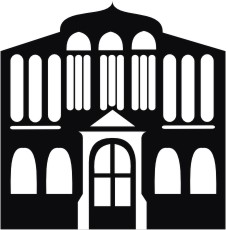 